学校名称石家庄市第四十四中学石家庄市第四十四中学石家庄市第四十四中学课例名称《家庭电路》教师姓名张思语学段学科初中物理教材版本人教版章节第十九章第一节年级九年级教学目标（一）知识与技能1.了解家庭电路的组成部分及其作用。2.知道试电笔判定火线和零线的方法。3.了解保险装置、三线插头与漏电保护器和安全用电的关系。（二）过程与方法1.通过虚拟实验经历家庭照明电路内部连接方式的探索发现过程。2.通过对比分析认识家庭电路的改进。（三）情感态度与价值观1.通过探讨家庭用电常见安全隐患，培养学生安全用电意识。2.从生活实际现象出发探索，又将知识应用于生活，体会物理与生活紧密联系。（一）知识与技能1.了解家庭电路的组成部分及其作用。2.知道试电笔判定火线和零线的方法。3.了解保险装置、三线插头与漏电保护器和安全用电的关系。（二）过程与方法1.通过虚拟实验经历家庭照明电路内部连接方式的探索发现过程。2.通过对比分析认识家庭电路的改进。（三）情感态度与价值观1.通过探讨家庭用电常见安全隐患，培养学生安全用电意识。2.从生活实际现象出发探索，又将知识应用于生活，体会物理与生活紧密联系。（一）知识与技能1.了解家庭电路的组成部分及其作用。2.知道试电笔判定火线和零线的方法。3.了解保险装置、三线插头与漏电保护器和安全用电的关系。（二）过程与方法1.通过虚拟实验经历家庭照明电路内部连接方式的探索发现过程。2.通过对比分析认识家庭电路的改进。（三）情感态度与价值观1.通过探讨家庭用电常见安全隐患，培养学生安全用电意识。2.从生活实际现象出发探索，又将知识应用于生活，体会物理与生活紧密联系。教学重难点（一）教学重点1.家庭电路的组成，通过虚拟实验中清晰的家庭电路帮助学生将抽象的概念形式化，促进学生关系性理解。2.掌握安全用电常识，在讲解试电笔、照明电路、三孔插座时逐步渗透，通过讨论几个家庭用电安全隐患的实例强调安全用电。（二）教学难点1.家庭照明电路的内部构造，通过虚拟实验演示，清晰认识内部构造，突破照明电路内部连接的难点。2.家庭电路各部分电路元件在电路中的作用，利用虚拟实验演示用电器短路认识保险丝以及空气开关的作用，利用空调的正常工作认识三孔插座的作用。（一）教学重点1.家庭电路的组成，通过虚拟实验中清晰的家庭电路帮助学生将抽象的概念形式化，促进学生关系性理解。2.掌握安全用电常识，在讲解试电笔、照明电路、三孔插座时逐步渗透，通过讨论几个家庭用电安全隐患的实例强调安全用电。（二）教学难点1.家庭照明电路的内部构造，通过虚拟实验演示，清晰认识内部构造，突破照明电路内部连接的难点。2.家庭电路各部分电路元件在电路中的作用，利用虚拟实验演示用电器短路认识保险丝以及空气开关的作用，利用空调的正常工作认识三孔插座的作用。（一）教学重点1.家庭电路的组成，通过虚拟实验中清晰的家庭电路帮助学生将抽象的概念形式化，促进学生关系性理解。2.掌握安全用电常识，在讲解试电笔、照明电路、三孔插座时逐步渗透，通过讨论几个家庭用电安全隐患的实例强调安全用电。（二）教学难点1.家庭照明电路的内部构造，通过虚拟实验演示，清晰认识内部构造，突破照明电路内部连接的难点。2.家庭电路各部分电路元件在电路中的作用，利用虚拟实验演示用电器短路认识保险丝以及空气开关的作用，利用空调的正常工作认识三孔插座的作用。学情分析1、知识基础：学生已经掌握了较为全面的电学知识，有一定的家庭用电经验，也具有初步认识家庭电路的意识，但认知不全面，正需要系统具体的学习。2、学生特点：九年级的学生具有学习的直接兴趣，以具体形象思维为主，对抽象知识的理解能力较弱。因此本节课从生活走进物理，理论联系实际，利用虚拟实验加强直观教学，逐步让学生理解科学知识并应用于生活。1、知识基础：学生已经掌握了较为全面的电学知识，有一定的家庭用电经验，也具有初步认识家庭电路的意识，但认知不全面，正需要系统具体的学习。2、学生特点：九年级的学生具有学习的直接兴趣，以具体形象思维为主，对抽象知识的理解能力较弱。因此本节课从生活走进物理，理论联系实际，利用虚拟实验加强直观教学，逐步让学生理解科学知识并应用于生活。1、知识基础：学生已经掌握了较为全面的电学知识，有一定的家庭用电经验，也具有初步认识家庭电路的意识，但认知不全面，正需要系统具体的学习。2、学生特点：九年级的学生具有学习的直接兴趣，以具体形象思维为主，对抽象知识的理解能力较弱。因此本节课从生活走进物理，理论联系实际，利用虚拟实验加强直观教学，逐步让学生理解科学知识并应用于生活。教学方法教法：情境创设法、演示法、任务驱动法学法：分组探究、总结归纳、观察思考教法：情境创设法、演示法、任务驱动法学法：分组探究、总结归纳、观察思考教法：情境创设法、演示法、任务驱动法学法：分组探究、总结归纳、观察思考教学过程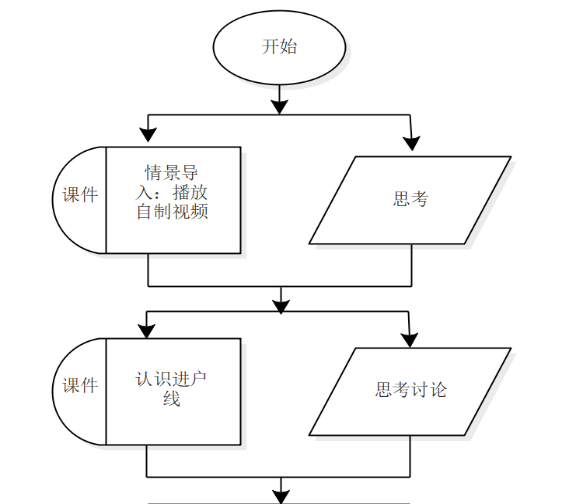 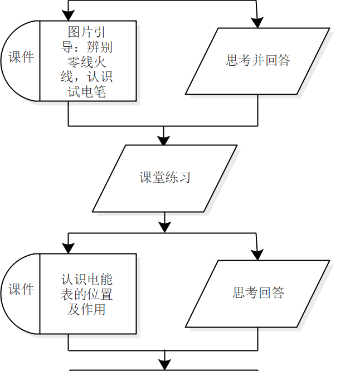 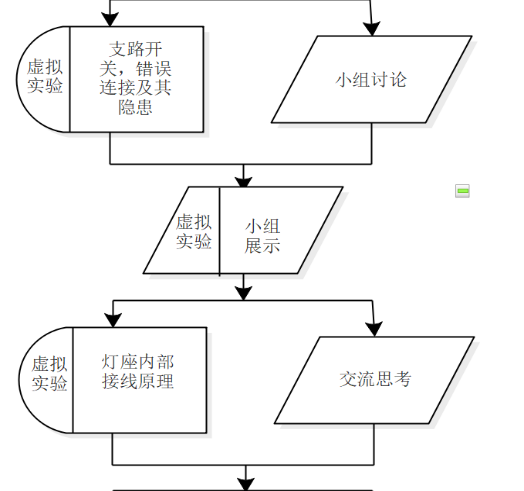 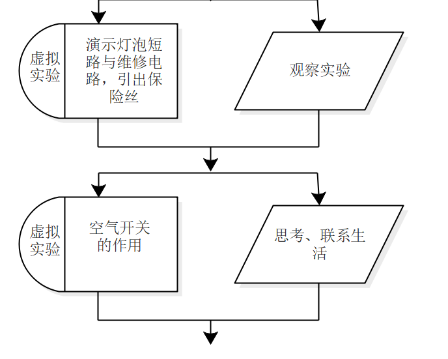 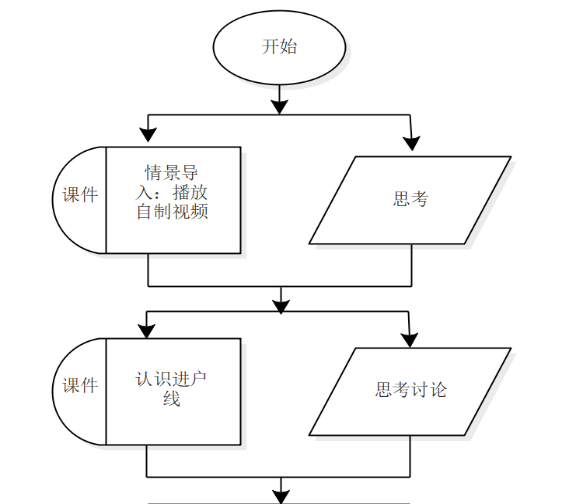 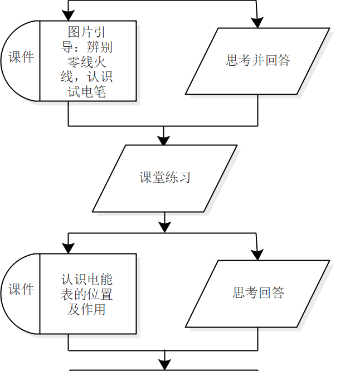 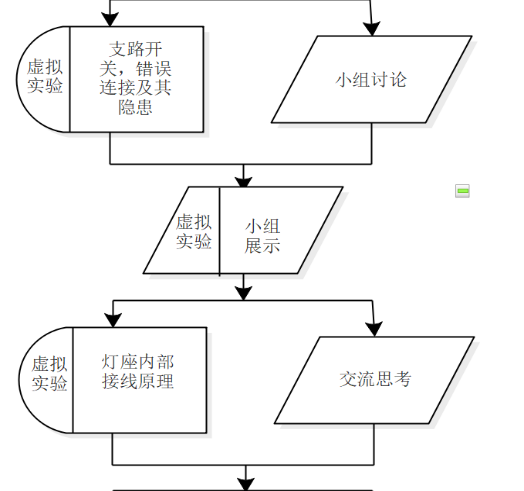 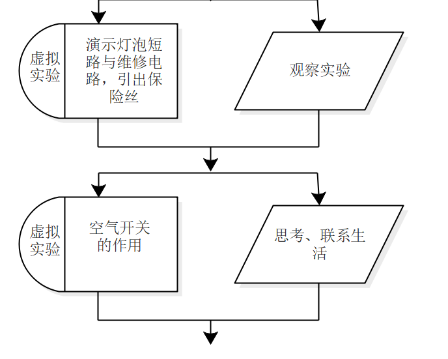 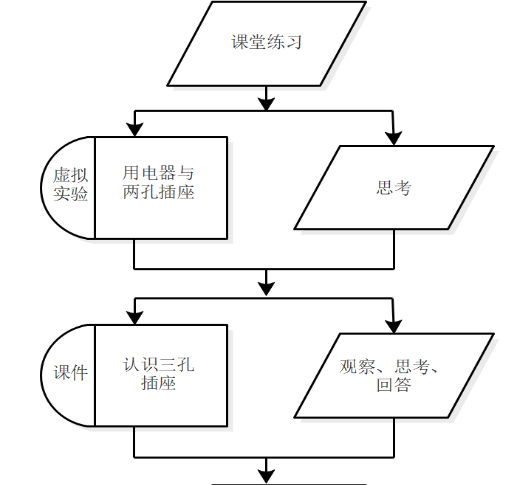 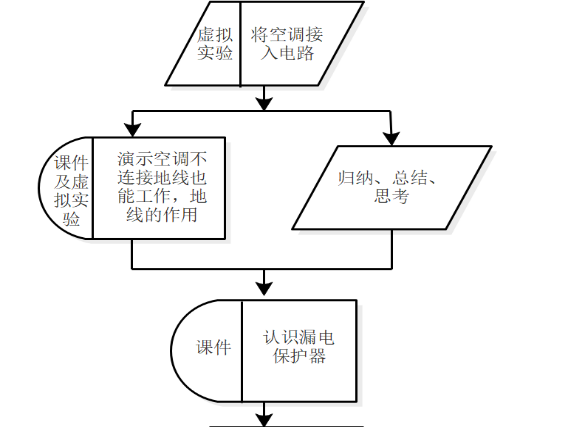 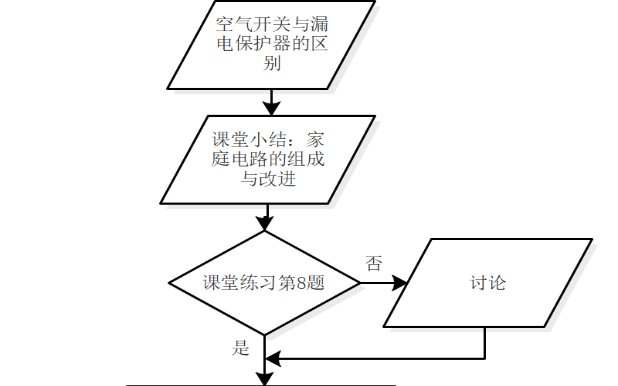 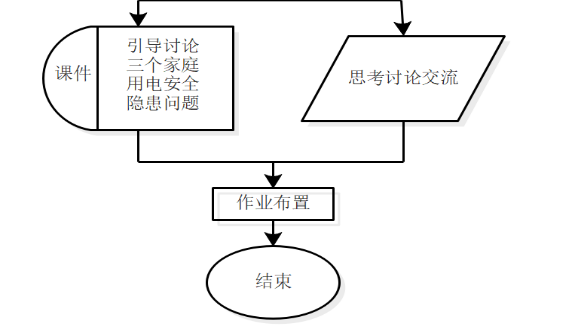 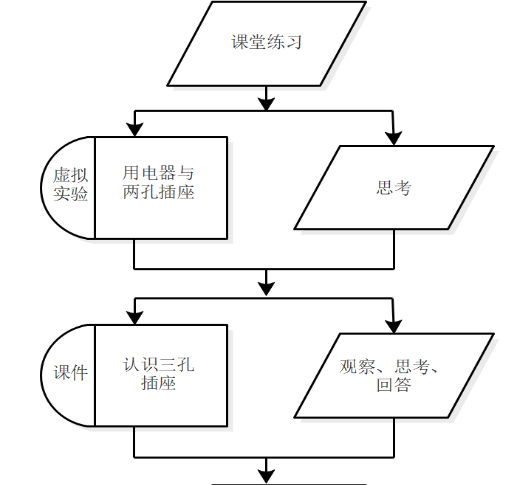 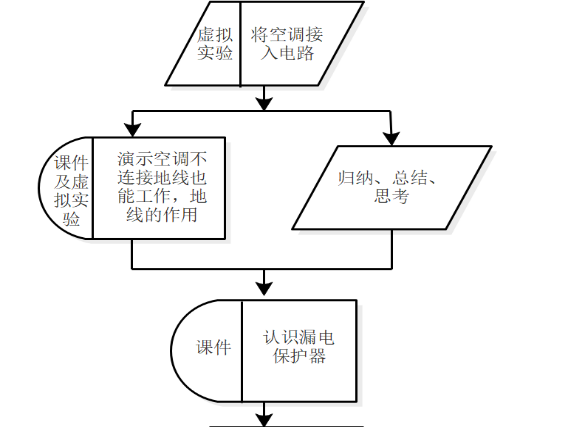 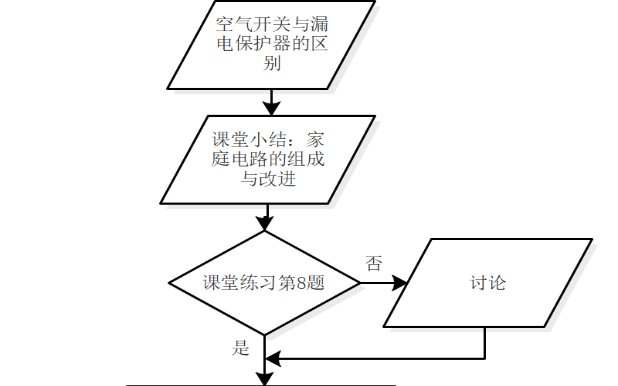 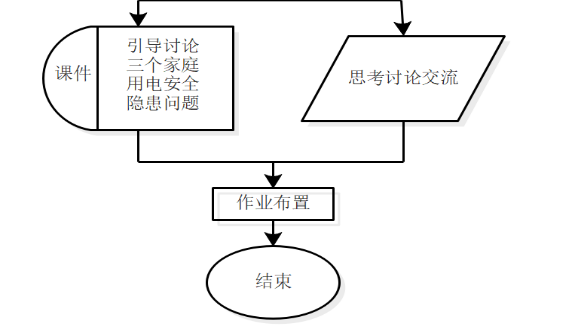 《家庭电路》教学流程图《家庭电路》教学流程图《家庭电路》教学流程图教学反思1.下课后，看到很多学生特别激动地交流着回家之后要排除自己家里的用电安全隐患，我觉得这节课是成功的，达到了预期的教学目标。2.虽然家庭用电贴近生活，但内部线路较为抽象，尤其是家庭照明电路的连接，学生理解起来较为困难，利用虚拟实验中直观清晰的线路连接顺利帮助学生突破了这一重难点3.利用虚拟实验演示灯泡短路时保险丝熔断或“跳闸”、维修电路的过程、三线插座的使用，引导学生通过观察与思考自主发现家庭电路中各元件的作用，理解更加深刻。4.原本设计了利用虚拟实验将火线与地线连接演示电路漏电的环节， 但学生理解起来较困难，因此本节课只让学生对漏电有初步的认识，为第三节的进一步学习打下基础。1.下课后，看到很多学生特别激动地交流着回家之后要排除自己家里的用电安全隐患，我觉得这节课是成功的，达到了预期的教学目标。2.虽然家庭用电贴近生活，但内部线路较为抽象，尤其是家庭照明电路的连接，学生理解起来较为困难，利用虚拟实验中直观清晰的线路连接顺利帮助学生突破了这一重难点3.利用虚拟实验演示灯泡短路时保险丝熔断或“跳闸”、维修电路的过程、三线插座的使用，引导学生通过观察与思考自主发现家庭电路中各元件的作用，理解更加深刻。4.原本设计了利用虚拟实验将火线与地线连接演示电路漏电的环节， 但学生理解起来较困难，因此本节课只让学生对漏电有初步的认识，为第三节的进一步学习打下基础。1.下课后，看到很多学生特别激动地交流着回家之后要排除自己家里的用电安全隐患，我觉得这节课是成功的，达到了预期的教学目标。2.虽然家庭用电贴近生活，但内部线路较为抽象，尤其是家庭照明电路的连接，学生理解起来较为困难，利用虚拟实验中直观清晰的线路连接顺利帮助学生突破了这一重难点3.利用虚拟实验演示灯泡短路时保险丝熔断或“跳闸”、维修电路的过程、三线插座的使用，引导学生通过观察与思考自主发现家庭电路中各元件的作用，理解更加深刻。4.原本设计了利用虚拟实验将火线与地线连接演示电路漏电的环节， 但学生理解起来较困难，因此本节课只让学生对漏电有初步的认识，为第三节的进一步学习打下基础。